План мероприятийна ФЕВРАЛЬ 2024Возможны изменения в датах и во времени проведения соревнований в связи с изменением погодных и организационных условий.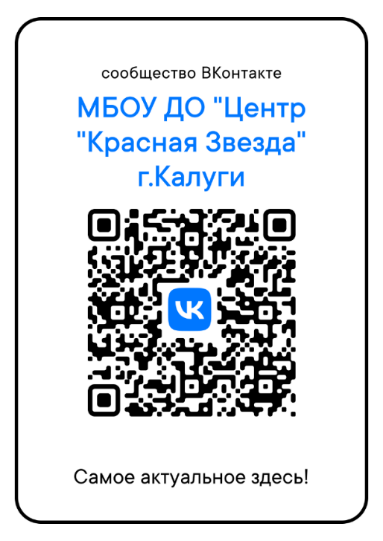 №Наименование мероприятийДата и времяпроведенияМесто проведения1.Спортивный праздник «Малые зимние олимпийские игры», посвященные Дню зимних видов спорта03.02.2414.00ул. Никитина, 121,Спортплощадка Центра2.Творческая мастерская «Нашим Защитникам»17.02 202411.0020.02.202416.00ул. Никитина, 121,кабинет Центра3.Спортивные эстафеты «Папа и я – богатырская семья», посвященные Дню защитника Отечества(В рамках проекта «Спорт в моем дворе»)25.02.202412.00ул. Никитина, 121,Спортплощадка/спортзал Центра